広島県から交付された「保育士等キャリアアップ研修修了証」の再交付を希望される方は、次により申請してください。　なお、広島県以外から交付された修了証については、それぞれの交付者（研修実施機関）へお問い合わせください。広島県保育士等キャリアアップ研修修了証変更・再交付申請書に次の書類を添付して、広島県健康福祉局安心保育推進課へ送付してください。１　氏名・住所変更（１）氏名・住所変更の事実が確認できる書類（戸籍抄本、住民票の写し）（２）保育士等キャリアアップ研修修了証原本（紛失した場合を除く）２　紛失本人確認書類（運転免許証の写し、保育士証の写しなど）３　汚損（１）本人確認書類（運転免許証の写し、保育士証の写しなど）（２）汚損した保育士等キャリアアップ研修修了証原本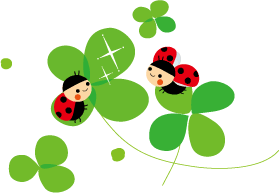 